Lampiran B JAWABAN SOAL PRE-TESTNOSoalAlternatif PenyelesaianSkor 1Panjang rusuk kubus ABCD.EFGH di bawah adalah 10cm. Tentukan:Panjang diagonal sisi ACLuas bidang diagonal ACGE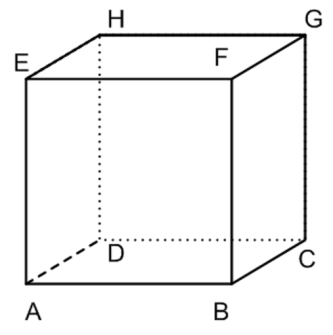 Diketahui:Panjang rusuk = 10 cm(AB = BC = 10cm)Ditanya:Panjang diagonal sisi ACLuas bidang diagonal ACGEPenyelesaian:Panjang diagonal sisi ACAC2 = AB2 + BC2AC =  =  =  = Luas bidang diagonal ACGEBidang ACGE berbentuk persegi panjang, maka:Luas ACGE = AC x CG  =  x 10  =Jadi, luas bidang diagonal ACGE = 2Majidah dan Uni akan membuat sebuah akuarium kaca tanpa tutup berukuran Jika mereka membeli selembar kaca seluas 1 m2. Gambarlah jaring-jaring akuarium dan Hitunglah berapa luas kaca yang tidak terpakai!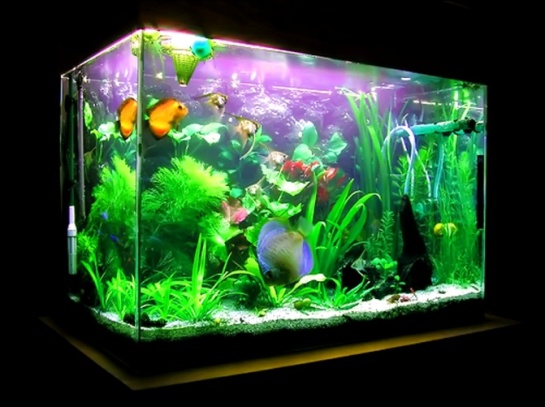 Diketahui : akurarium dengan p = 60 cm, l = 20 cm, t = 50 cmDitanya	: gambarkan jaring-jaring dan tentukan luas kaca yang tidak terpakai?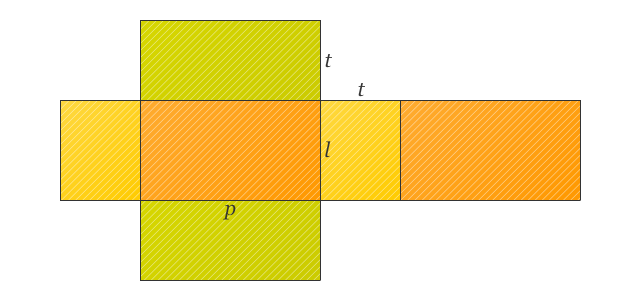 Gambar jaring-jaring akuariumPenyelesaian: Luas akuarium kaca3Sebuah balok memili panjang 15 cm dan lebar 4cm. Jika luas permukaan balok tersebut adalah 500 cm2, berapakah tinggi balok tersebut?Diketahui:Balok dengan panjang 15 cmlebar 4 cm luas 500 cm2Ditanya:Tinggi balok?Penyelesaian:Luas permukaan balok = 2 (pl+lt+pt)500      = 2 (15 . 4 + 4 . t + 15 . t )500      = 2 (60 + 4 . t + 15 . t )500      = 2 (60 +19 . t)250-60 = 19 . t190      = 19 . tt           = t = 10Jadi, tinggi balok tersebut adalah 104Kemasan disket berbentuk kubus mempunyai luas permukaan 600 cm2. Kemasan tersebut dimasukkan ke dalam kardus berbentuk kubus. Kardus itu memuat 27 kemasan disket. Hitunglah ukuran kardus dan volume kardus tersebut!Diketahui : Lpermukaan kemasan disket berbentuk kubus  = 600 cm2 Kardus memuat 27 kemasan disketDitanya: Berapa ukuran dan volume kardus yang memuat 27 kemasan disket?Penyelesaian:Menentukan panjang rusuk kemasan disket.Oleh karena ada 27 kemasan maka dapat disusun dalam kardus sedangkan setiap kemasan panjang volumenya 1.000 cm3. Maka volume semua kemasan disket = 27 Sisi kardus = Ukuran kardus tersebut adalah.5Sebuah bak mandi memiliki panjang, lebar dan tinggi yang sama yaitu 9dm. Sepertiga dari kapasitas bak mandi tersebut berisi air. (diasumsikan ketebalan bak mandi diabaikan). Tentukan:Volume bak jika diisi air sampai penuh (dalam liter)Volume air yang terdapat dalam bak mandi (dalam liter)Diketahui:Bak mandi tersebut memiliki panjag, lebar dan tinggi yang sama berarti bangun tersebut adalah kubus s= 9dmDitanya:Volume bak jika diisi air sampai penuh (dalam liter)Volume air yang terdapat dalam bak mandi (dalam liter)Penyelesaian:Volume bak = Vkubus = (9)3 = 729 dm3  = 729 literV air =  =  = 243 literJadi, volume air yang terdapat dalam bak mandi tersebut 243 liter.